INTERNATIONAL AFFAIRS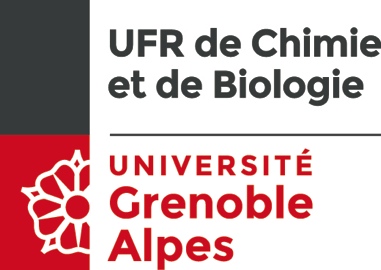 EXCHANGE STUDENT APPLICATION(Academic year 2017/2018)No application will be considered unless all of the requested documents including this form have been completed (all the fields of this form need to be filled with care).Please complete in BLACK for better copying and faxingFIELD OF STUDY:SENDING INSTITUTION (To be completed by the Departmental or Institutional Coordinator at the sending institution)Name and full address of home institution:...................................................................................................................................................…………...................................................................................................................................................................................………………………………………………………………………………………………………………………………...
International Affairs Institutional Contact: name/phone/fax/e-mail/.......................................................................................................………….......................................................Departmental Coordinator: name/tel/fax/e-mail.....................................................................................................................................................………….........STUDENT'S PERSONAL DATA (To be completed by the student applying)
Family name: .........................................................	First name(s): ...............................................Date of birth: ..........................................................	Gender: ........	Nationality: ............................
Place of birth: .........................................................	Permanent address (if different):Current address: ....................................................	...................................................................................................................................................…	...................................................................................................................................................…	...................................................................................................................................................…E-mail: ………………………………………………..	......................................................................Phone: ............................................................	Phone: ..................................................This address is valid until: ......................................Emergency contact information:Full Name: ............................................................    Email: .....................................	Phone: .....................................................................Please complete page 2 alsoUniversité Grenoble Alpes – Department of Chemistry and BiologyEXCHANGE STUDENT APPLICATION								page 2Name of student: .....................................................................................................................................Sending institution: ......................................................................	Country: ...................….....................LANGUAGE COMPETENCEMother tongue: ................................	Language of instruction at home institution (if different)........................Other languages	I am currently studying	I have sufficient knowledge		I would have sufficient knowledge to			      This language		       to follow lectures	        follow lectures if I had some extra preparation			      YES	     NO		 YES   NO			YES                NO..............................	         							..........…................	         							..............................	         							PREVIOUS AND CURRENT STUDIES Number of higher education study years prior to departure: ...................................….........................Diploma/degree for which you are currently studying: ........................................................…....................…..Date when you expect to complete your diploma: .........................................................................…….....…..Did you previously have a study experience abroad?		Yes		No	If yes, when? At which institution? ........................................................................................……...................PERSONAL STATEMENT AND CURRICULUM VITAEA personal statement needs to be provided together with this form. It should give insight into reasons for studying abroad at our University and how this experience will be beneficial for professional and/or personal career plans. You can also give further information about yourself e.g. positions of responsibility, general interests and achievements. Please do not exceed 1 A4 page (typed). Also attach a curriculum vitae.ACADEMIC RECORDSPlease attach copies of official records (stamped and/or signed by your institution) that include full details of all your previous higher education, a French or English level certificate, a list of courses currently followed and a web reference to your degree course catalog. PROPOSED STUDY PROGRAMME ABROADProposed period of study abroad: 	Year		Semester 	Specify approximate dates: ................................................................................................................Course code 	            		Name of course						Credits (ECTS)(e. g. CHI 110, BIO 232)..........................................	...................................................................................   .....................................................................	...................................................................................   .....................................................................	...................................................................................   .....................................................................	...................................................................................   .....................................................................	...................................................................................   .....................................................................	...................................................................................   .....................................................................	...................................................................................   .....................................................................	...................................................................................   .....................................................................	...................................................................................   ...........................RESERVED FOR RECEIVING INSTITUTIONStudent’s Name:Home institution:Main field and degree of study:We hereby acknowledge receipt of the application and the candidate's academic records.The above-mentioned student is			provisionally accepted at our institution							not accepted at our institutionDepartmental coordinator's signature.....................................................................	Date: .....................................................................